Firefighter (2023)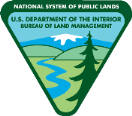 Checklist #14For the National Preparedness Review, you will need to have the following items available for review:TRAINING AND READINESSKey Code: E = Exceeds Standard, M = Meets Standard, NI = Needs Improvement, NR = Not ReviewedJOB ORIENTATION TRAININGKey Code: E = Exceeds Standard, M = Meets Standard, NI = Needs Improvement, NR = Not ReviewedLEADERSHIP AND MANAGEMENTKey Code: E = Exceeds Standard, M = Meets Standard, NI = Needs Improvement, NR = Not ReviewedPERSONAL PROTECTIVE EQUIPMENT (PPE)Key Code: E = Exceeds Standard, M = Meets Standard, NI = Needs Improvement, NR = Not ReviewedRADIO USERS (Law Enforcement, Field-going Personnel)Key Code: E = Exceeds Standard, M = Meets Standard, NI = Needs Improvement, NR = Not ReviewedLocation:Date:MM/DD/YYRespondent:First, LastNumber of Years as a Firefighter:Reviewed by:First, LastCHECKLIST ITEM #DOCUMENTATION1, 2, 3, 8Documentation4BLM form 1112-11 and a valid current state driver’s license6IRPG13Incident qualification card (Red Card)14EPAP, if required15Position task book documentation16DI-105 (Receipt for Property)17Required PPE20Document listedInteragency Standards for Fire and Fire Aviation Operations CHECKLIST ITEM #CHECKLIST REFERENCES8b, 8c, 9-12 Employee Orientation Checklist ITEMDESCRIPTIONCODE(E/M/NI/NR)REMARKS1Wildland Fire Safety Training Annual Refresher, RT-130, is completed.[RB Ch 13]2Safety meetings are conducted, and project level risk assessments (RA) are reviewed and signed prior to any non-routine task or at the beginning of the fire season.[RB Ch 7]3If required for position, defensive driving training is complete.[RB Ch 2]4Individual has BLM form 1112-11 and a valid current state driver’s license on file if driving a government vehicle or to drive private or rental vehicles for government business.[RB Ch 7]5Firefighter participates in the unit’s fitness program.[RB Ch 2]6Employee has Incident Response Pocket Guide (IRPG). [RB Ch 7]7Employee is familiar with SAFENET and SAFECOM programs and understands reporting procedures.[RB Ch 7, Ch 16]ITEMDESCRIPTIONCODE(E/M/NI/NR)REMARKS8Employee has attended orientation to include:Mutual respect/civil rights[RB Ch 2]Local resource management issues[Employee Orientation Checklist]Roles and responsibilities/chain of command/unit table of organization[Employee Orientation Checklist]First aid and CPR are current.[RB Ch 2]Bloodborne pathogen training is complete.[RB Ch 2]HAZWOPER – Field Awareness [RB Ch 2]9Employee is familiar with employment options, career paths, and position requirements for:[Employee Orientation Checklist]BLM fire and aviation positionsNon-fire positions in the BLMPositions with other federal agencies10If required for position, individual development plan (IDP) is completed as per instructions. [Employee Orientation Checklist]11Employee is familiar with Interagency Fire Program Management (IFPM) requirements, National Wildfire Coordinating Group (NWCG) and agency-specific incident management position requirements, and GS-0401 Series Supplemental Qualification Standard for Wildland Fire Management Position requirements. [Employee Orientation Checklist]12Employee is familiar with DOI Personnel Bulletin 18-01 (PB 18-01) Prevention and Elimination of Harassing Conduct.[Employee Orientation Checklist]ITEMDESCRIPTIONCODE(E/M/NI/NR)REMARKS13Incident qualification card (Red Card) is current.[RB Ch 13]14Employee Performance Appraisal Plan (EPAP) is initiated and has been reviewed and signed by employee, if eligible.[370 DM 430, p. 19]15Position task books are properly initiated, reviewed, and documented.[RB Ch 13]16Complies with established property control/management measures.[BLM Manual 1520]ITEMDESCRIPTIONCODE(E/M/NI/NR)REMARKS17Required Fireline PPEWildland fire boots are a minimum of 8-inch-high, lace-type, exterior-leather work boots with melt-resistant, lug soles; Alaska is exempt from the lug sole requirement.         [RB Ch 7]Fire shelter is M-2002, Forest Service specification 5100-606 compliant. Regular size fire shelters are not manufactured prior to 2006.Fire shelter is inspected and meets standards.Fire shelter training and practice drills are conducted.          [RB Ch 7]Helmet meets ANSI Z89.1 or equivalent helmet meeting ANSI Z89.1 type 1, class G or NFPA 1977; chinstrap required.[RB Ch 7]Goggles/safety glasses/mesh eyewear Positions requiring eye protection are nozzle operator, chainsaw operator/faller, helibase and ramp personnel, wildland fire chemical mixing personnel, and positions and/or activities identified in a JHA/RA.Eye protection worn during all chainsaw operations including cleaning and fueling (meeting ANSI Z87.1). Steel mesh goggles are allowed during falling, bucking, and brushing operations. Face shield is only required where face protection is identified in a JHA/RA and must meet ANSI Z87.1.         [RB Ch 7; RB Erratum]Hearing protection is worn by personnel exposed to a noise level in excess of 85db.Includes, but is not limited to, chainsaw operators/fallers, pump operators, helibase and aircraft ramp personnel, and wildland fire chemical mixing personnel         [RB Ch 7]Long-sleeved, flame-resistant shirt (yellow recommended) is NFPA 1977 compliant.         [RB Ch 7]Flame-resistant trousers are NFPA 1977 compliant.         [RB Ch 7]GlovesLeather or leather/flame-resistant combinationFlame-resistant flight gloves or NFPA-1977-compliant driving gloves can be used by heavy equipment operators, drivers, and fireline supervisors when not using fireline hand tools.For helicopter observation flights, flight gloves (type GS/FRP-2), all-leather gloves (without synthetic liners) are acceptable if they provide the wearer with wrist coverage and finger dexterity, or flame-resistant Nomex® and leather design (conforms to Military Specification MIL-DTL-81188C).         [RB Ch 7, 16]Chainsaw operators wear chaps meeting the USFS Specification 6170-4F, 4G, or newer.Swampers wear chaps when the need is demonstrated by a risk analysis considering proximity to the sawyer, slope, fuel type, etc.         [RB Ch 7]Additional PPE as identified by local conditions, Safety Data Sheet, or JHA/RA.         [RB Ch 7] Individual is trained in the use of all required PPE.[RB Ch 7, Ch 14]Personal fire gear bag and line gear are ready.m.   All equipment meets weight standard.[National Interagency Mobilization Guide]ITEMDESCRIPTIONCODE(E/M/NI/NR)REMARKS18Radio equipment checked/updated annually or as changes occur.[MS-1292, Radio Communications Manual]19The help desk (REMEDY) system used for reporting/managing radio and radio-related issues.[MS-1292, Radio Communications Manual]20Repeater location maps and channel/frequency plans are provided upon request.[MS-1292, Radio Communications Manual]21Radio user training provided at least annually.   [MS-1292, Radio Communications Manual]Radio training includes use and operation of mobile radios.Radio trainings includes operation and use of handheld radios.Radio training includes channel/frequency plans.Radio training includes user guides.22Employee demonstrates proficiency in handheld radio use and programming.23Knowledge of radio programming (if needed, analog/digital, CTCSS/NAC). [RB Ch 15]24Frequency authorization and use issues have been explained to the employee. [DM 377, MS 1291]25Radio User Comments